Associated Students of Columbia College (ASCC)
Minutes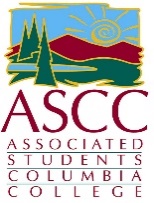 April 10, 2019 8:30am
                  Student Center (Ponderosa Building) 
      *The Board reserves the right to change the order of the agenda*All ASCC Senate meetings are held in wheelchair accessible locations. Additional disability-related accommodations will be provided to persons with disabilities upon request.Any additional questions or concerns can be directed to ASCC President Shalom Fletcher at asccpresident@yosemite.eduFund 81- General Fund. Fund 82- Student Representation Fund. Fund 83- Student Center Fund Call to Order: 8:38 amRoll Call: Shalom, Isaiah, Franziska, Bailey, Tomi, Calista, CalebPublic CommentThis segment of the meeting is reserved for persons desiring to address the ASCC Board on any matter of concern that is not stated on the agenda. A time limit of three (3) minutes per speaker and fifteen (15) minutes per topic shall be observed. The law does not permit any action to be taken, nor extended discussion of any items not on the agenda. The ASCC Board may briefly respond to statements made or questions posed, however, for further information, please contact the ASCC President for the item of discussion to be placed on a future agenda. (Brown Act §54954.3)Adoption of Agenda: Calista 1st, Tomi 2nd Approval of Minutes: Action items:Outstanding Bills:Old Business: New Business: Action Items:Stipends ($775) So moved by Franziska to not exceed this amount. TRiO Cords Graduation ($350) So moved by Franziska not exceed this amount. Discussion Items: Parking (Greg) Adding three to four more spaces in addition to the current short term parking and increasing the time period to 1 hour.Lots or spots can be purchased by outside resources, but issues arise from staff as soon as free parking becomes available. Security gets called often and must meet those needs on top of their daily duties. New parking machines that read cards cost the college every time they are used. There is an aspect of responsibility that students need to own up to. Purchases:Old Business:Save the DatesCultural Diversity Potluck w/ TRiO (Tuesday April 16th 11-1)Going from 6 lasagnas to 3 because of the low amount of people signing up for it.Earth Day Event (Monday April 22) Tomi Report – Forest Service Cram Night (Thursday April 25th 6-9pm)Chair and Co-Chair (Bailey & Franziska)Sign—up sheet Food Little Cesar’s pizzaNew Business:Warm-Up WednesdayOfficer’s Report:Senator’s Reports:Other Reports:Advisor: Doralyn Foletti YCCD Student Trustee: Club Reports (Franziska Daumberger): ASCC Standing Committee Reports:College-Wide Standing Councils & Committees & Sub-Committees:College Council (3rd Friday) 9-11am [Shalom & Franziska]Student Success Council (1st Friday) 9am-11am [Shalom]Institutional Effectiveness Council (1st Friday) 12:30-2:30pm [Caleb]Flex time: making faculty more effective. Helping professors become better. Dealing with College Services (1st Friday) 11-12pm [Franziska]Signage: Naming the roads. Put signs to point towards the main buildings because the maps are not all the helpful. Foundation [Shalom] Curriculum (Every other Tuesday) 2:40pm [Tomi]Announcements:Adjournment: 9:40 amPresident: Shalom FletcherScholarships are being awarded soon. Vice President: Micalah BakerAbsentTreasure: Troy BeebeExcusedSecretary: Isaiah TraubNot at this time Director of Club Affairs: Franziska DaumbergerNot at this timeDirector of Activities: Bailey Van ZantNot at this timeDirector of Publicity: Vacant VacantSenatorRosetta BannwarthExcusedSenatorJami McClenahanExcusedSenatorTomi Lane Not at this timeSenatorCalista Fields-Richardson Not at this timeSenatorAneké Harris  ExcusedSenatorCaleb EmmonsNot at this time